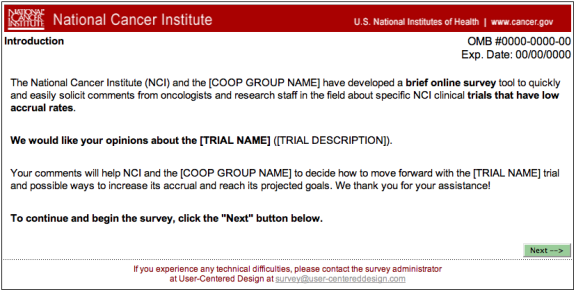 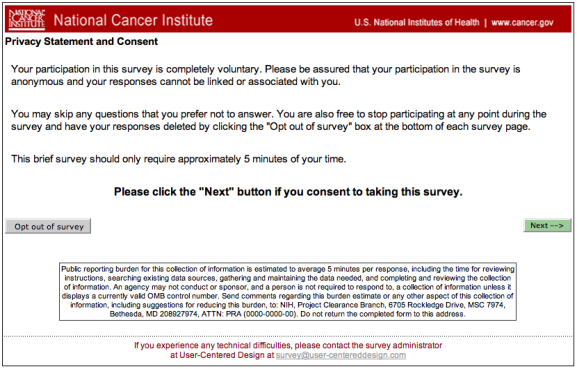 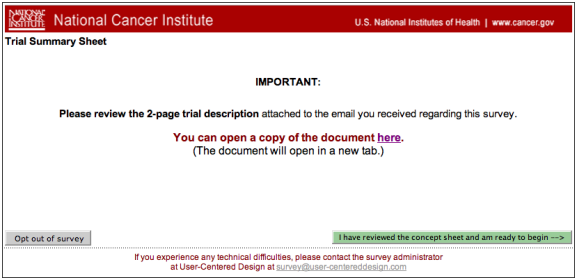 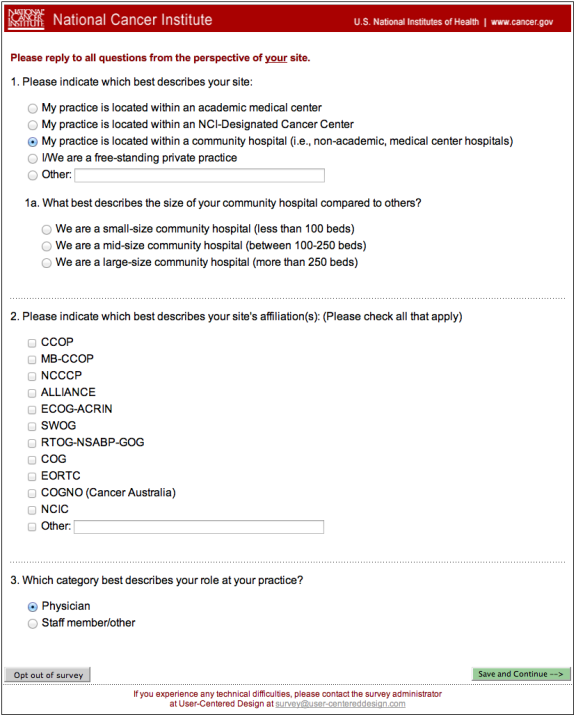 Note: Q1a appears only if “My practice is located within a community hospital” is selected for Q1.If user selects “physician” to Q3, continue below.  If user selects “Staff member/other”, continue HERE.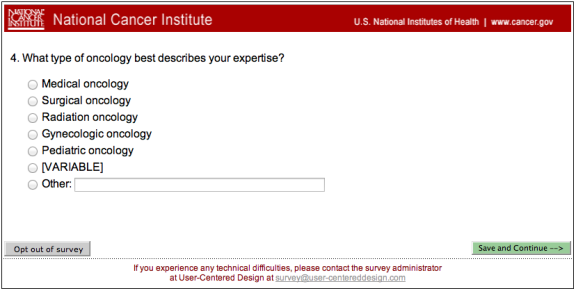 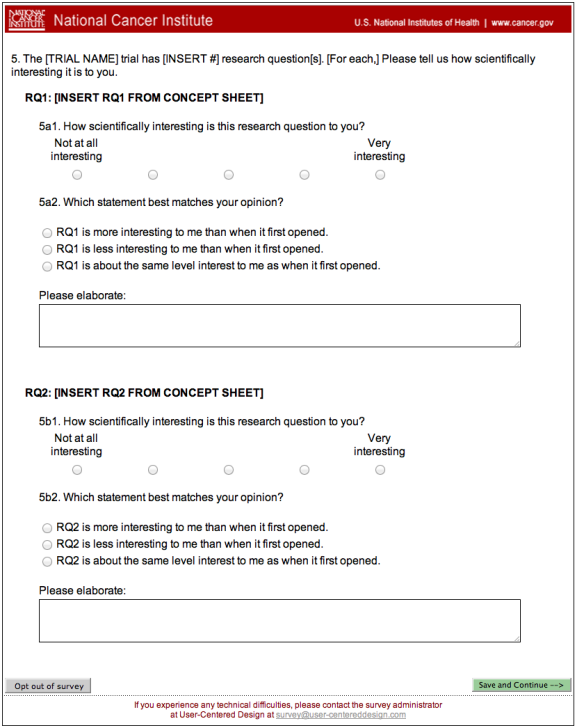 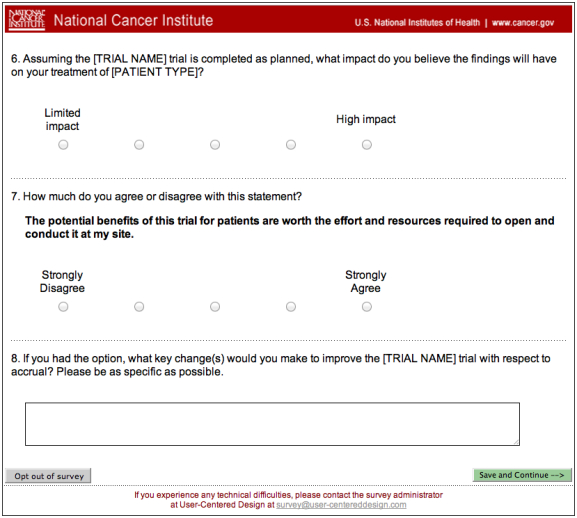 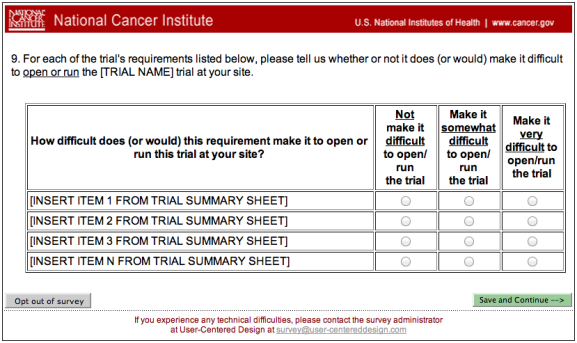 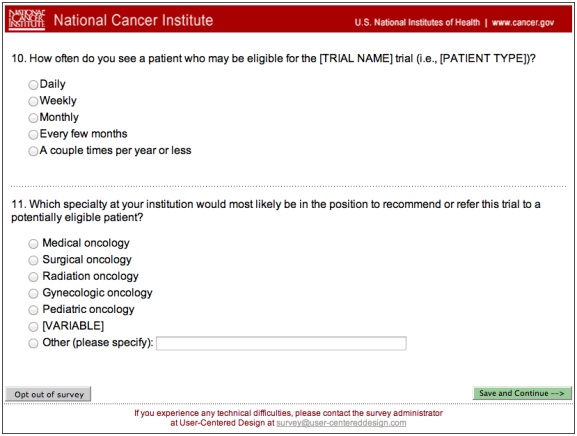 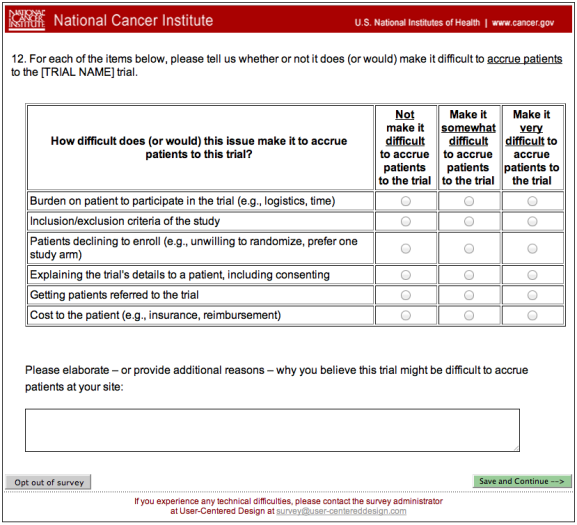 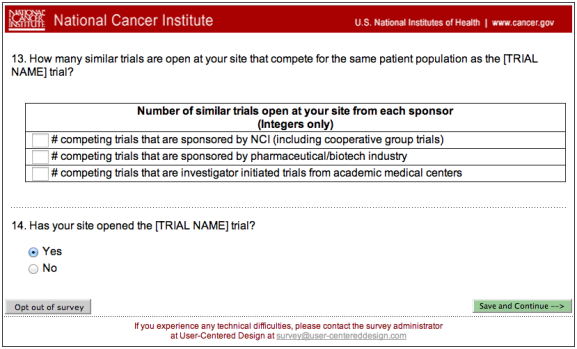 If user selects “Yes” to Q14, continue below.  If user selects “No”, continue HERE.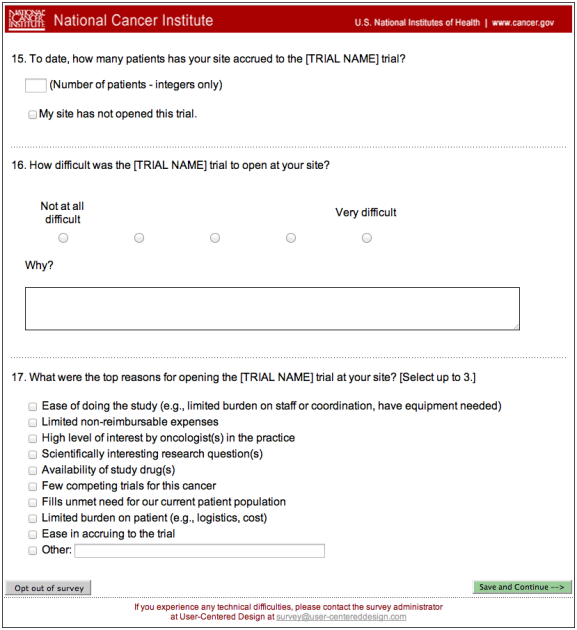 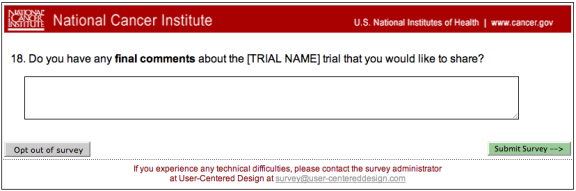 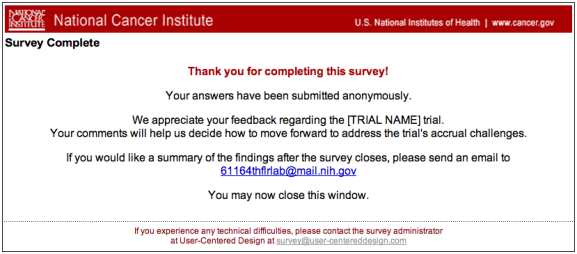 END OF SURVEY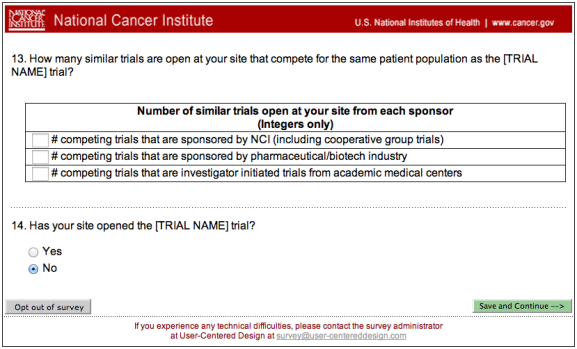 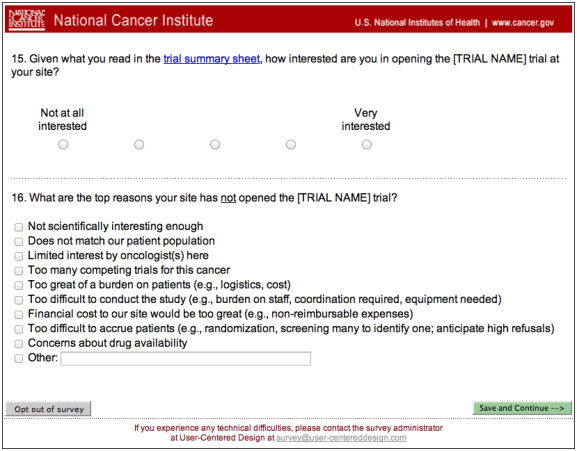 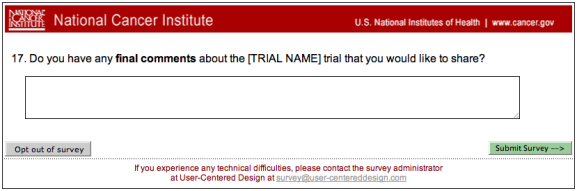 END OF SURVEY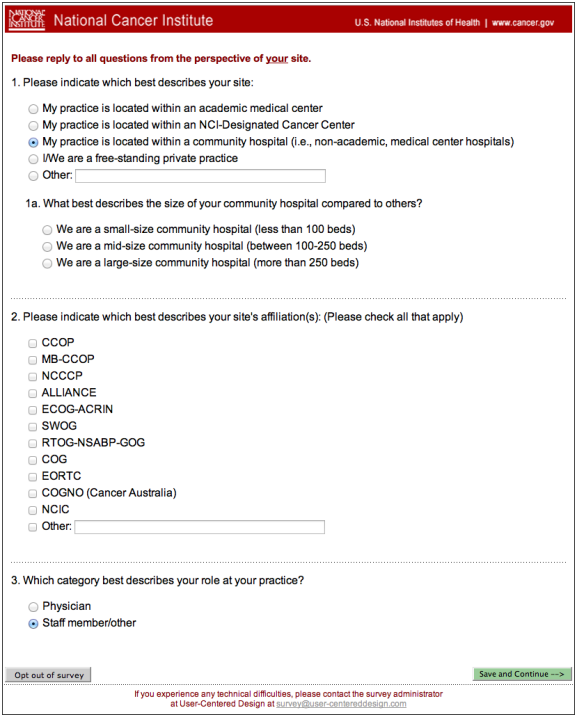 Note: Q1a appears only if “My practice is located within a community hospital” is selected for Q1.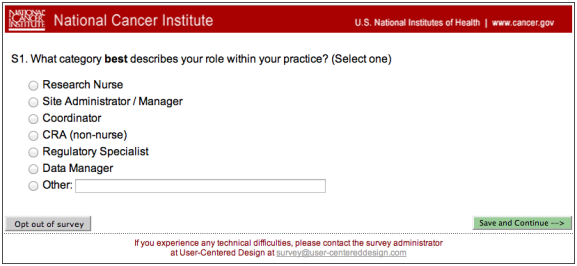 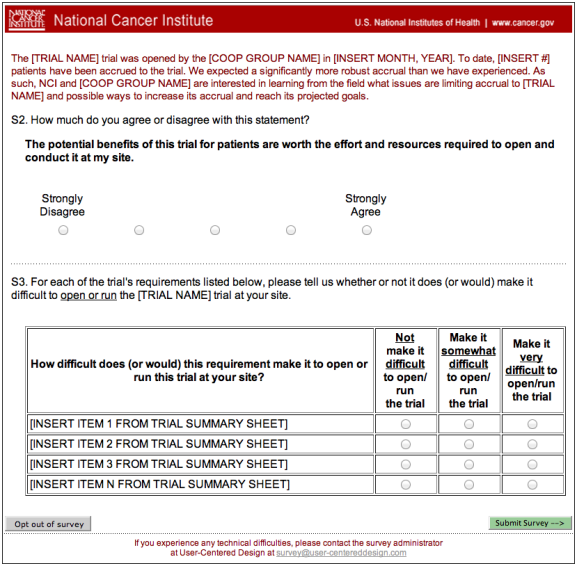 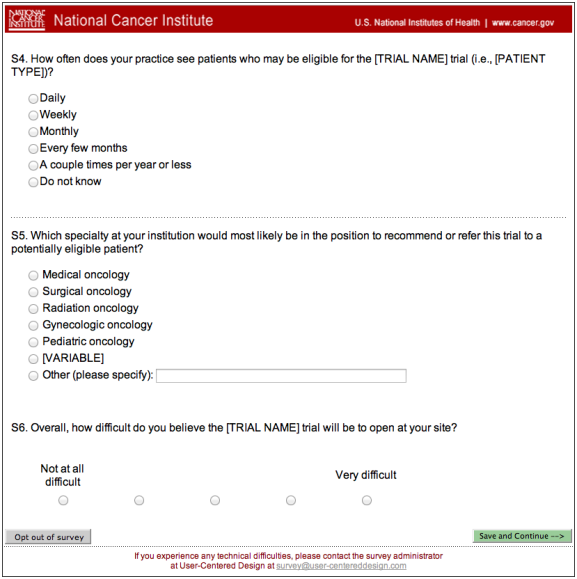 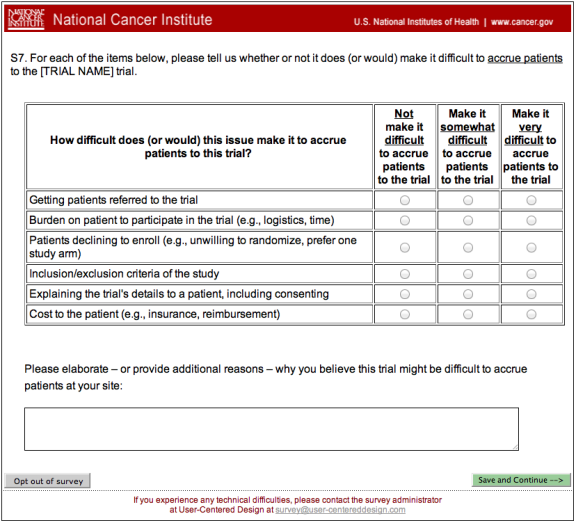 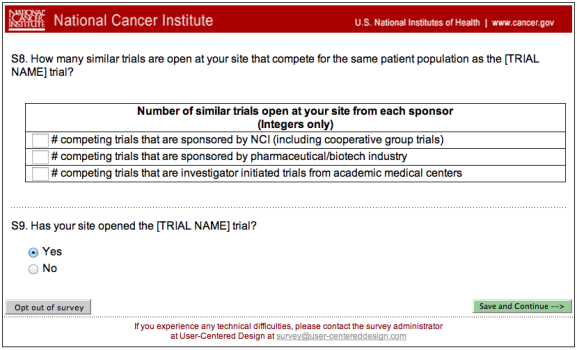 If user selects “Yes” to QS9, continue below.  Otherwise continue HERE.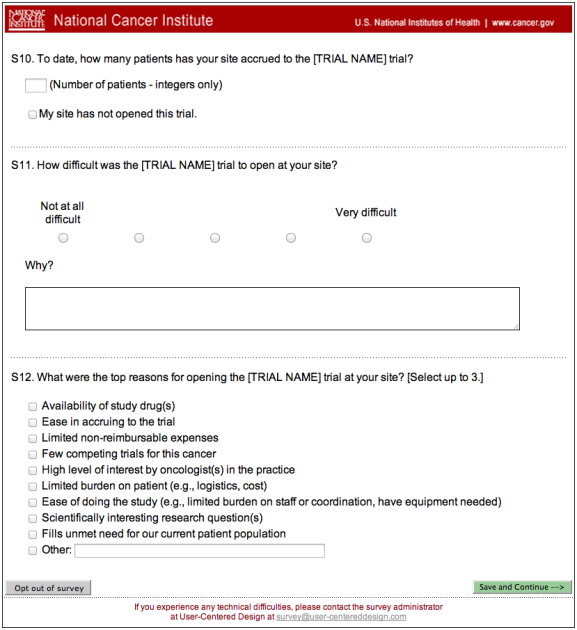 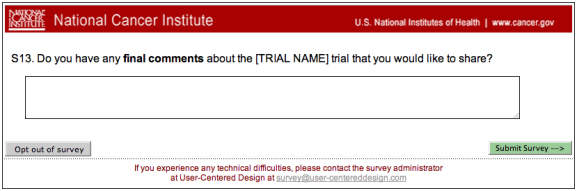 END OF SURVEY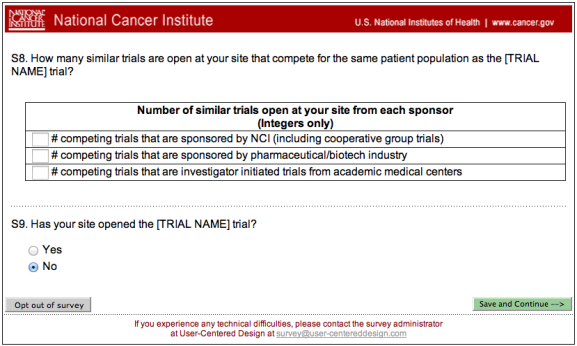 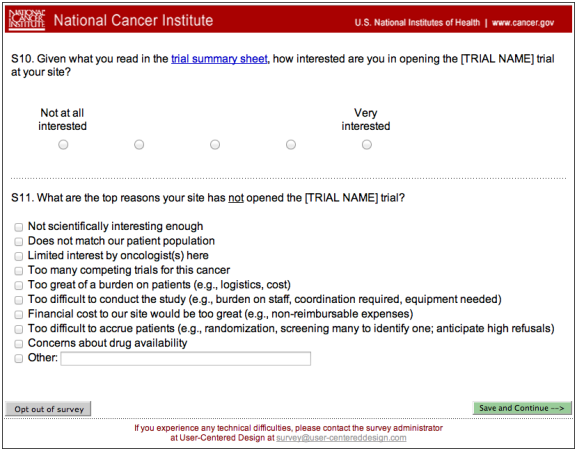 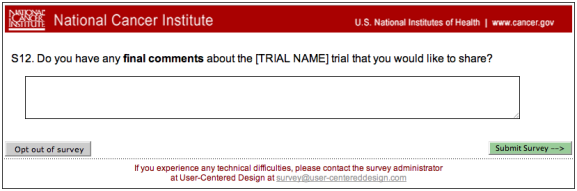 END OF SURVEY